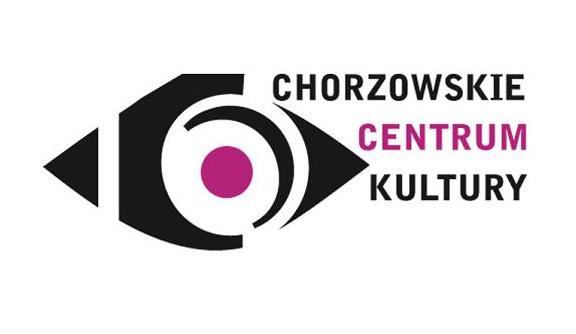 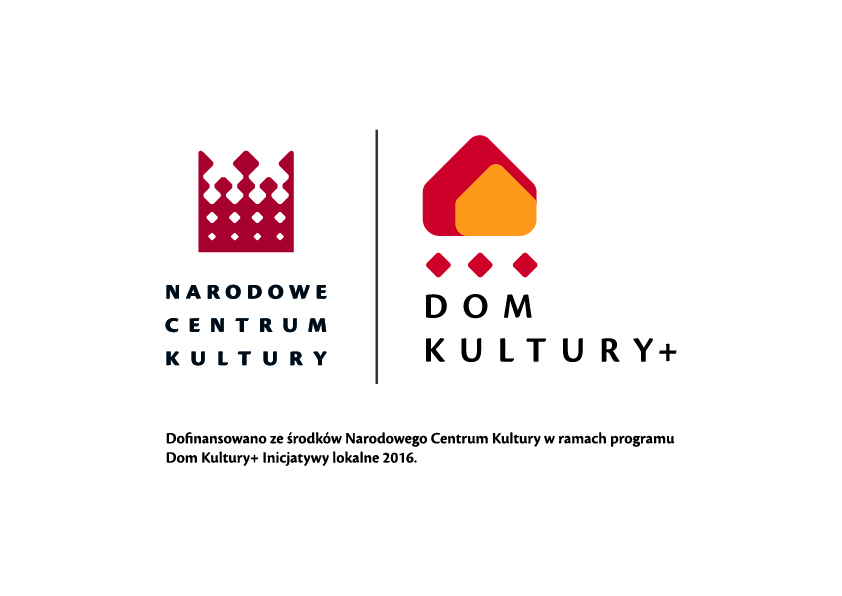 Formularz zgłoszeniowy do konkursu na inicjatywy lokalne realizowanego przez Chorzowskie Centrum Kultury w ramach projektu „Kultura na Wolności”*Wykaz kosztów kwalifikowanych stanowi załącznik nr 1 do Regulaminu konkursu na inicjatywy lokalne realizowane w ramach projektu „KULTURA NA WOLNOŚCI”OświadczenieOświadczam, że:– zgodnie z ustawą z dnia 29 sierpnia 1997 roku o ochronie danych osobowych (tekst jednolity Dz. U. z 2002 r. Nr 101, poz. 926 ze zmianami) wyrażam zgodę na przetwarzanie moich danych osobowych dla potrzeb kwalifikacji i udziału w konkursie, 
w tym na udostępnianie ich do wiadomości publicznej po zakwalifikowaniu mnie do udziału w programie;– zapoznałem się z Regulaminem Konkursu na inicjatywy lokalne w ramach projektu „Kultura na Wolności” zamieszczonym na stronie www.chck.pl  oraz na profilu Facebook: www.facebook.com/ChCKa– od uczestników projektu nie będą pobierane opłaty za udział w projekcie– wszystkie podane we wniosku informacje są prawdziwe...............................................                              ..........................................................................................         Miejscowość i data                                       Czytelny podpis osoby zgłaszającej wniosek/uprawnionych 
                                                                                              do reprezentowania organizacjiINFORMACJE PODSTAWOWEINFORMACJE PODSTAWOWEImię i nazwisko osoby/nazwa organizacji zgłaszającej wniosekNr telefonu i e-mail osoby/organizacji zgłaszającej wniosekAdres osoby/siedziby organizacji zgłaszającej wniosekNumer PESEL osoby/ NIP organizacji zgłaszającej wniosekNazwa projektuINFORMACJE SZCZEGÓŁOWEINFORMACJE SZCZEGÓŁOWEOpis inicjatywy (opisz krótko to co chciałbyś zrobić?)Cele inicjatywy (co chcesz osiągnąć? Kto i w jaki sposób skorzysta dzięki realizacji inicjatywy? Czy przewidujesz jakieś korzyści dla społeczności lokalnej?)Miejsce realizacji inicjatywy (wpisz gdzie przewidujesz realizację inicjatywy, czy jest to działanie plenerowe czy np. chcesz je zorganizować w siedzibie CHCK)Z kim przewidujesz nawiązać współpracę przy projekcie? Zakładany  harmonogram realizacji działań (wpisz prosty terminarz inicjatywy pamiętając, że będzie ona realizowana od 1 sierpnia 2016 do 4 listopada 2016 roku)KOSZTORYS PROJEKTU*
(spróbuj wypisać w punktach, na co będą potrzebne pieniądze – i kwotę poszczególnych wydatków pamiętając, że masz do dyspozycji do 7 000,00 zł na inicjatywę).KOSZTORYS PROJEKTU*
(spróbuj wypisać w punktach, na co będą potrzebne pieniądze – i kwotę poszczególnych wydatków pamiętając, że masz do dyspozycji do 7 000,00 zł na inicjatywę).Rodzaj kosztówSuma w zł (brutto)Łącznie:W JAKICH KWESTIACH (INNYCH NIŻ FINANSOWE) OCZEKUJESZ WSPARCIA OD CHORZOWSKIEGO CENTRUM KULTURY Prosimy o zaznaczenie „X”W JAKICH KWESTIACH (INNYCH NIŻ FINANSOWE) OCZEKUJESZ WSPARCIA OD CHORZOWSKIEGO CENTRUM KULTURY Prosimy o zaznaczenie „X”Zasoby CHCKWasze potrzebysalenagłośnienieśrodki materialne (np. materiały biurowe, krzesła, stoliki, natyramy, sztalugi itp.)wsparcie merytoryczneinne, jakie? …………………………………………….ZASOBY NIEFINANSOWE AUTORÓW INICJATYW ZAANGAŻOWANE DO REALIZACJI PROJEKTU (NP. SPRZĘT, ŚRODKI MATERIALNE, WOLONTARIUSZE)Wpisać jeżeli dotyczy